Башкортостан РеспубликаһыБәләбәй районы муниципаль районыЫçлакбашауылсоветы ауылбиләмәhе ХакимиәтеСовет сельского поселения Слакбашевский  сельсовет муниципального районаБелебеевский район Республики Башкортостан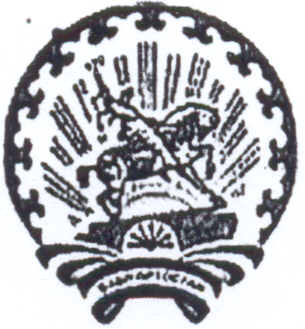 __________________________________________________________________    КАРАР                                                                         РЕШЕНИЕ                                                                                25 декабрь 2018 й.                № 265                         25 декабря 2018 г.О продлении срока действия  Соглашения между органами местного самоуправления муниципального района Белебеевский район Республики Башкортостан и  сельского поселения Слакбашевский сельсовет муниципального района Белебеевский  район Республики Башкортостан  о передаче муниципальному району части полномочий (по закупкам) сельского поселенияСовет сельского поселения Слакбашевский сельсовет  муниципального района Белебеевский  район Республики Башкортостан р е ш и л:1. Продлить срок действия Соглашения между органами местного самоуправления муниципального района Белебеевский районРеспублики Башкортостан и  сельского поселения  Слакбашевский сельсовет муниципального района Белебеевский  районРеспублики Башкортостан о передаче муниципальному району части полномочий (по закупкам) сельского поселения, утвержденного решением Совета сельского  поселения Слакбашевский сельсовет муниципального района Белебеевский район Республики Башкортостан от  16 октября 2015 года № 18, до 31 декабря 2019 года.	2. Обнародовать настоящее решение на информационном стенде в здании Администрации сельского поселения  Слакбашевский сельсовет муниципального района Белебеевский район Республики Башкортостан и разместить на официальном сайте сельского поселения  Слакбашевский сельсовет муниципального района Белебеевский район Республики Башкортостан.Глава сельского поселения                                                         Д.Ю.Андреев